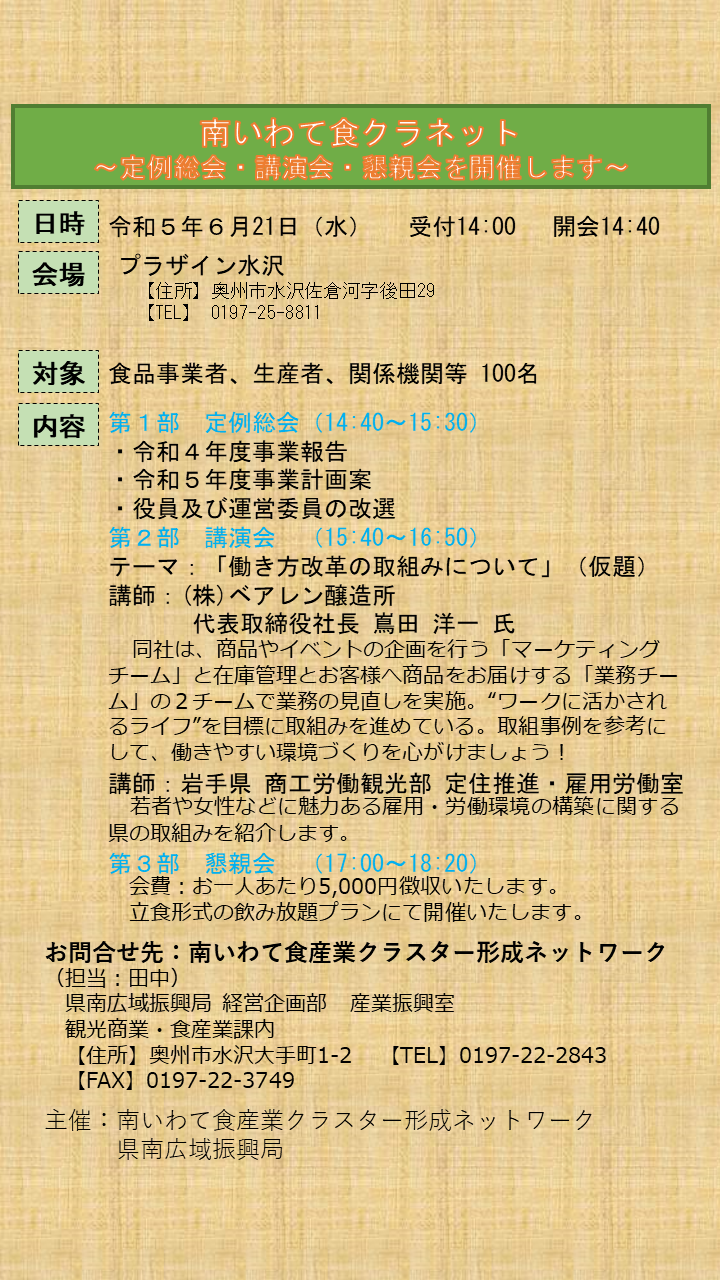 別紙 南いわて食産業クラスター形成ネットワーク事務局（担当：田中）あて　　　　　　　　　　　１「定例総会」、「講演会」及び「懇親会」参加申込　（申込締切：６/７(水)）２　食クラネットメールマガジンについて　　食クラネットメールマガジンの配信を受けたいメールアドレスを記入してください。　　 メールアドレス:        　　　　　　　　　　　　　　　　　　　　　　　　南いわて食クラネット定例総会・講演会・懇親会参加申込書会社・団体名称TELFAX(担当者　　　　　　　　　　　　　）TELFAX(担当者　　　　　　　　　　　　　）TELFAX(担当者　　　　　　　　　　　　　）参加者職・氏名役　職氏　名氏　名参加部門に○印をつけてください。参加部門に○印をつけてください。参加者職・氏名①　定例総会参加者職・氏名②　講演会参加者職・氏名➂　懇親会参加者職・氏名①　定例総会参加者職・氏名②　講演会参加者職・氏名➂　懇親会参加者職・氏名①　定例総会参加者職・氏名②　講演会参加者職・氏名➂　懇親会講師への質問等